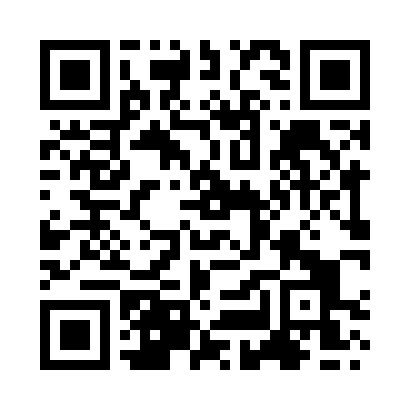 Prayer times for Bamber Bridge, Lancashire, UKWed 1 May 2024 - Fri 31 May 2024High Latitude Method: Angle Based RulePrayer Calculation Method: Islamic Society of North AmericaAsar Calculation Method: HanafiPrayer times provided by https://www.salahtimes.comDateDayFajrSunriseDhuhrAsrMaghribIsha1Wed3:265:341:086:178:4210:512Thu3:225:321:086:198:4410:553Fri3:195:301:086:208:4610:574Sat3:185:281:076:218:4710:585Sun3:175:261:076:228:4910:596Mon3:165:241:076:238:5110:597Tue3:155:231:076:248:5311:008Wed3:145:211:076:258:5511:019Thu3:135:191:076:268:5611:0210Fri3:125:171:076:278:5811:0311Sat3:115:151:076:289:0011:0412Sun3:105:131:076:299:0111:0413Mon3:105:121:076:309:0311:0514Tue3:095:101:076:319:0511:0615Wed3:085:081:076:329:0611:0716Thu3:075:071:076:339:0811:0817Fri3:065:051:076:349:1011:0918Sat3:065:041:076:359:1111:0919Sun3:055:021:076:369:1311:1020Mon3:045:011:076:379:1511:1121Tue3:034:591:076:389:1611:1222Wed3:034:581:076:389:1811:1323Thu3:024:571:076:399:1911:1324Fri3:024:551:086:409:2111:1425Sat3:014:541:086:419:2211:1526Sun3:004:531:086:429:2311:1627Mon3:004:521:086:439:2511:1628Tue2:594:511:086:439:2611:1729Wed2:594:501:086:449:2711:1830Thu2:594:491:086:459:2911:1931Fri2:584:481:086:469:3011:19